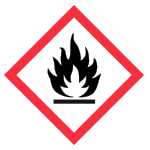 Flammable Hazard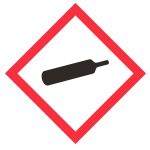 Gases Under Pressure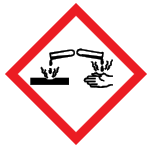 Corrosion Hazard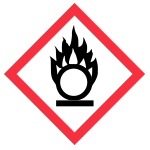 Oxidizing Hazard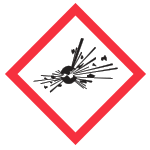 Exploding Bomb (for explosion or reactivity hazards)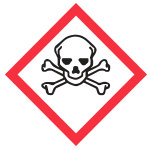 Can Cause Death or Toxicity with Short Exposure to Small Amounts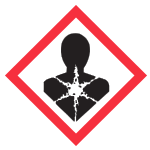 Health Hazard(May cause or suspected to cause serious health effects)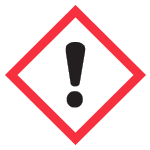 May cause less serious health effects or damage the ozone layer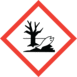 Environmental Hazard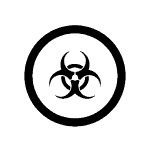 Biohazardous Infectious Materials(for organisms or toxins that can cause diseases in people or animals)Biohazardous Infectious Materials(for organisms or toxins that can cause diseases in people or animals)Biohazardous Infectious Materials(for organisms or toxins that can cause diseases in people or animals)Biohazardous Infectious Materials(for organisms or toxins that can cause diseases in people or animals)Biohazardous Infectious Materials(for organisms or toxins that can cause diseases in people or animals)